Mediální masáž aneb jsou opravdu defenzivní akcie tak výhodné v dobách krize?Ing. Jiří Vataha AbstraktCíl této práce je vyvrátit fakt, že v dobách hospodářské krize resp. recese, je dobré investovat do defenzivních akcií anticyklických odvětví. Pro vyvrácení toto faktu jsem zvolil defenzivní akcii anticyklického odvětví služeb zábavního průmyslu - akcii Walt Disney Co. Vývoj této akcie porovnávám s vývojem na kapitálovém trhu v době hospodářské krize z let 2008/2009. Pomocí korelace a grafické komparace akcie s indexem zábavního průmyslu indexu Dow Jones a indexu Dow Jones Industrial Average jsem došel k závěru, že výše zmíněné tvrzení je nesprávné. Akcie se v době krize chová stejně volatilně jako samotný trh a silně s ním koreluje. Klíčová slova: Walt Disney Co., televizní průmysl, index Dow Jones Industrial Average, Dow Jones index televizně zábavního průmyslu, korelace indexů, anticyklické odvětví, hospodářská krizeAbstractThe goal of this paper is to refute the fact that it is profitable, in times of economic crisis, or recession, to invest in defensive stocks of anticyclical industries. To refute this fact, I chose the defensive stock of the anticyclical service sector entertainment industry - Walt Disney Co. I will compare the development of these stocks with the developments in the capital market during the economic crisis of 2008/2009. With the aid of correlation and graphical comparisons of the stocks with the Dow Jones U.S. Broadcasting and Entertainment Index and Dow Jones Industrial Average Index, I have concluded that the above statement is incorrect. Shares in times of crisis behave with as much volatility as the market itself and correlates strongly with it.Key words: word, word, wordúvodVe spoustě medií čteme nebo slýcháme, že je dobré v době recese investovat do defenzivních akcií z takzvaného anticyklického odvětví. Mezi defenzivní akcie jsou standardně zahrnovány defenzivní akcie spotřebitelského průmyslu, defenzivní akcie energetického průmyslu a akcie služeb. Akcie služeb reprezentují firmy, které vykazují poměrně vysokou stabilitu svých hospodářských výsledků. Nejlepší kursové výsledky na akciových trzích jsou pozorovány v pozdní fázi sestupného trendu a nejhorší výsledky jsou naopak patrné v počáteční fázi vzestupného trendu na akciových trzích. Pro tuto práci jsem si vybral právě akcii posledního zmíněného odvětví – sektor služeb zábavního průmyslu – Walt Disney Co. Walt Disney Co.Společnost Walt Disney Co., je jedna z největších mediální a zábavních společností na světě. Založená bratry Rayem a Waltem Disneyovými 16. Řijna 1923 jako původně animované studio. Brzy se společnost Walta Disheyho stala jedním z nějvětších hollywoodských studií a vlastníkem několika televizních stanice jako například ABC nebo ESPN. Je tedy prostřednictvým svých dceřiných společností jednou z nějvětších a celosvětově působících společností ze zábavního průmyslu. Tato společnsto působí v pěti segmentech: Mediální sítě, parky a resorty, zábavní studio, spotřební zboží a interaktivní media. Tržní kapitalizace společnosti je 61.08 mld. USD. Poslední 4 roky společnost každý rok vykazovala zisk necelých 10 mld. USD.Společnost Walt Disney Co., má několik vlastnických podílů. 51% podíl na Disneylandu v Paříži40% podíl v Euro Disney S.C.A.18% podíl ve společnosti Active Network47% podíl v Hong Kong Disneyland ResortSpolečnost Walt Disney Co. má za sebou za posledních pár let několik velkých akvizic31 prosince 2009 převzala Marvel Entertainment, Inc.31 března 2010 převzala Retail Networks Company Limited27 srpna 2010 převzala Playdom, Inc.V době krize, po pádu Lehman Brothers v žáří 2008, akcie společnosti Walt Disney Co. ztratily přes 50% své původní hodnoty. 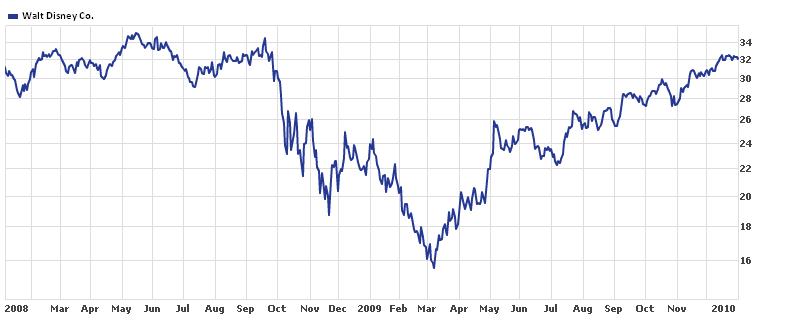 Graf 1 akcie Walt Disney Co.Před zářím 2008 se cena jedné akcie pohybovala okolo 32 dolarů. Za dobu necelého půl roku cena akcie klesla až pod 16 dolarů. index zábavního průmyslu indexu Dow JonesSpolečnost je zahrnuta mimo jiné do indexu  televizně zábavního průmyslu indexu Dow Jones (Dow Jones U.S. Broadcasting & Entertainment Index). Teto index obsahuje mimo jiné tyto společnosti zábavně televizního průmyslu. Uvádím jen ty jejichž tržní kapitalizace je nad 20mld. USD. Tabulka 1 Společnosti v Dow Jones U.S. Broad. & Entertainment IndexKorelace akcie Walt Disney Co. s indexem zábavního průmyslu indexu Dow JonesSamotná akcie s tímto indexem velice koreluje. Její korelace se v jednotlivých sledovaných délkách období pro výpočet korelace pohybuje kolem 90%.Tabulka 2KorelaceKorelace indexu zábavního průmyslu indexu Dow Jones a akcie Walt Disney Co. je znázorněna na tomto grafu.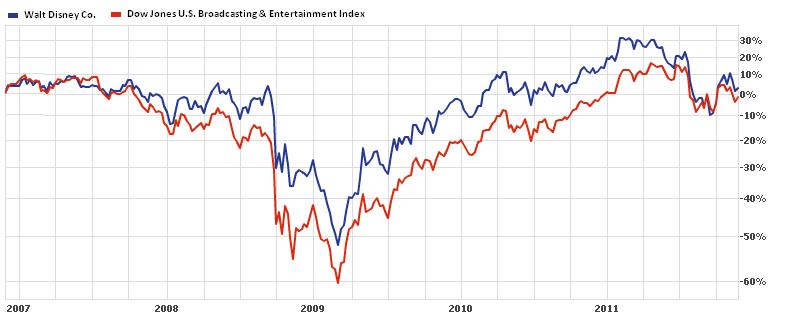 Graf 2 Walt Disney Co. a Dow Jones U.S. Broad. & Entertainment Indexindex Dow Jones Industrial AverageIndex Dow Jones Industrial Average je jeden z nejznámějších a nejvýznamnějších ukazatelů vývoje na americkém akciovém trhu. Jeho významnost a popularita je dána především dobou, po kterou je počítán. DJIA se skládá z akcií 30 amerických společností, které patří mezi největší a nejvíce obchodované. Od roku 1896, kdy byl poprvé publikován, se jeho struktura značně změnila. Společnosti byly obměňovány, v posledních letech především rostl počet společností ze sektoru služeb. Jedinou společností, která je v indexu od jeho založení, je společnost General Electric. Váha jednotlivých společností je dána cenou za jejich akcii, jedná se tedy o cenově vážený ukazatel. Většina světových indexů dnes používá váhy na základě tržních hodnot jednotlivých společností.Korelace akcie a Walt Disney Co. s indexem Dow Jones Industrial AverageAkcie společnosti Walt Disney Co. velice pozitivně koreluje se samotným indexem Dow Jones Industrial Average.Z tabulky je zřejmé, že korelace mezi těmito sledovanými se pohybuje přes 80%.Tabulka 3 KorelaceKorelace mezi akcií Walt Disney Co. a Dow Jones Industrial Average je znázorněna na grafu níže. 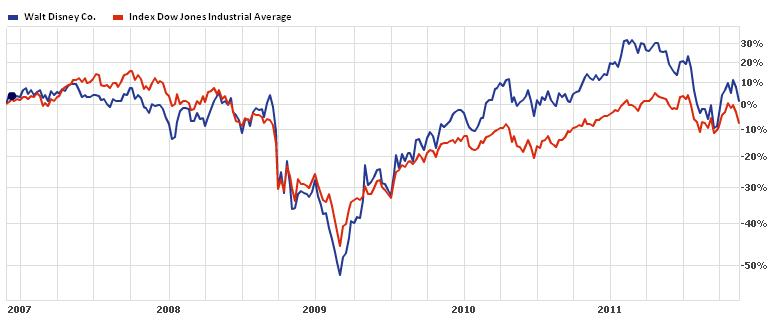 Graf 3 Walt Disney Co. a Dow Jones U.S. Broad. & Entertainment IndexZ grafu vyplývá, že v době krize akcie odepsala daleko více procent než samotný index Dow Jones Industrial Average, nicméně v době změny trendu do podoby vzestupného trendu akcie roste daleko rychleji než index Dow Jones Industrial Average.Korelace indexu zábavního průmyslu indexu Dow Jones s indexem Dow Jones Industrial AveragePro úplnost zde jeste uvádím korelaci mezi indexem zábavního průmyslu indexu Dow Jones a Indexem Dow Jones Industrial Average. Opět je zřejmá vysoká pozitivní korelace okolo 90%.Tabulka 4  KorelaceNíže tuto korelaci vidíme graficky znározněnou na základě historického vývoje obou indexů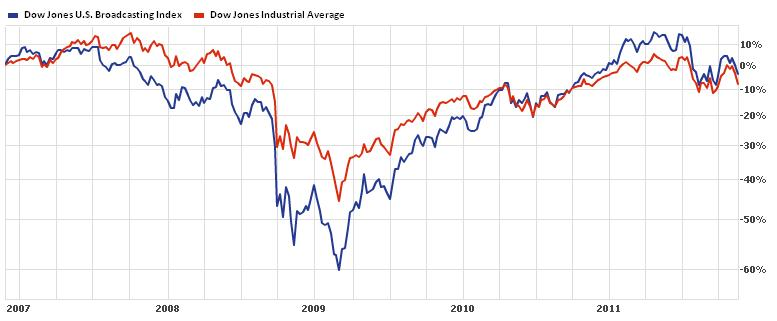 Graf 4  Dow Jones Industrial Average a Dow Jones U.S. Broad. & Entertainment IndexJe zřejmé, že index zábavního průmyslu indexu Dow Jones v době krize odepsal značnou část své hodnoty. Přesně se jednalo o 60% své původní hodnoty před pádem banky Lehman Brothers. Hodnota indexu zábavního průmyslu indexu Dow Jones byla před pádem Lehman Brothers okolo 470 bodů a po roce 2009 se hodnota ocitla až na hodnotě okolo 180 bodů. Naopak index Dow Jones Industrial Average naprosti tomu ztratil „pouze“ přes 40%.I v tomto případě je jasně zřetelné, že index zábavního průmyslu indexu Dow Jones se ze dna odrazil a rostl daleko rychleji než index Dow Jones Industrial Average.závěrInvestice do defenzivních akcií anticyklických odvětví může být v dobách hospodářské recese řešením. Nicnémě jak je patrné z této práce, je důležitý výběr jednotlivých titulů do svého portfolia. Mnoho investorů dá na rady analytiků, redaktorů a makléřů. Podstatné však je spolehnout se ve finále na své vlastní rozhodnutí a zkušenosti. Důležité je opřít se o historii, poznat jak daná akcie reaguje v takto těžkých a volatilních dobách.Použitá literatura MUSÍLEK, Petr. Trhy cenných papírů. 1.vyd. Praha: Ekopress, 2002, 459 s. ISBN 80-861-1955-6.www.vsj.comwww.investopedia.comKontaktní údajeIng. Jiří VatahaVysoká škola finanční a správní, Fakulta ekonomických studiíEstonská 500, 101 00 Praha 10 Tel: 739 260 405email: vatahaj@seznam.czSymobolJméno společnostiTržní kapitalizace (v mld. USD)DISWalt Disney Co.61,08CMCSAComcas Corporation57,22NWSNews Corporation41,01TWXTime Warner Inc.32,39DTVDirecTV31,81VIAViacom Inc.27,42ObdobíKorelaceZa 5 let (od 1.1.2007)91%od 1.1.2008 do 31.12.200997%Od 1.1.201187%ObdobíKorelaceZa 5 let (od 1.1.2007)78%od 1.1.2008 do 31.12.200993%Od 1.1.201186%ObdobíKorelaceZa 5 let (od 1.1.2007)89%od 1.1.2008 do 31.12.200997%Od 1.1.201193%